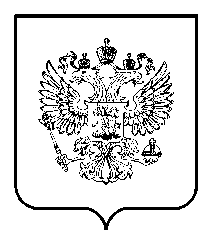 ПРАВИТЕЛЬСТВО  РОССИЙСКОЙ  ФЕДЕРАЦИИПОСТАНОВЛЕНИЕот « ___ » __________20__ г. № __МОСКВАО внесении изменений в Правила оборота гражданского и служебного оружия и патронов к нему на территории Российской ФедерацииПравительство Российской Федерации п о с т а н о в л я е т:Внести в Правила оборота гражданского и служебного оружия и патронов к нему на территории Российской Федерации, утвержденные постановлением Правительства Российской Федерации от 21 июля 1998 г.
№ 814 "О мерах по регулированию оборота гражданского и служебного оружия и патронов к нему на территории Российской Федерации" (Собрание законодательства Российской Федерации, 1998, № 32, ст. 3878; 2000, № 24,
ст. 2587; 2002, № 11, ст. 1053; 2004, № 8, ст. 663; № 47, ст. 4666; 2005, № 15,
ст. 1343; № 50, ст. 5304; 2006, № 3, ст. 297; № 32, ст. 3569; 2007, № 6, ст. 765;
№ 22, ст. 2637; 2009, № 12, ст. 1429; 2010, № 11, ст. 1218; 2011, № 22, ст. 3173; № 29, ст. 4470; 2012, № 1, ст. 154; № 17, ст. 1985; № 37, ст. 5002; 2013, № 9, ст. 961; 2014, № 47, ст. 6543; 2015, № 9, ст. 1328; № 20, ст. 2908; 2017,
№ 21, ст. 3024; 2018, № 21, ст. 3023), следующие изменения:а) пункт 15 дополнить подпунктами "ж.7", "ж.8" и "ж.9" следующего содержания:"ж.7) работникам подразделений транспортной безопасности для перевозки оружия воздушным транспортом;ж.8) в органы внутренних дел – для производства контрольного отстрела огнестрельного оружия с нарезным стволом;ж.9) юридическим лицам, имеющим лицензии на производство (исследование, разработку, испытание, изготовление, а также художественную отделку и ремонт оружия, изготовление патронов и их составных частей) – гражданами Российской Федерации и юридическими лицами для ремонта оружия, в том числе приведения его в рабочее состояние путем устранения неисправностей деталей или их замены, а также восстановления внешнего вида и элементов художественной отделки оружия.";б) в пункте 53 слова "с обязательным одновременным выводом данных на бумажные и магнитные носители" исключить.в) в пункте 59:в абзаце первом после слов "по месту жительства (пребывания)" дополнить словами "или фактического нахождения";абзац второй изложить в следующей редакции:"Хранение оружия и патронов гражданами Российской Федерации в местах пребывания или фактического нахождения должно осуществляться с соблюдением условий, исключающих доступ к оружию посторонних лиц.";дополнить абзацем следующего содержания:"Гражданин Российской Федерации обязан уведомлять любым доступным способом, обеспечивающим возможность подтверждения факта такого уведомления, территориальный орган Федеральной службы войск национальной гвардии Российской Федерации по месту пребывания или фактического нахождения о хранении принадлежащего ему оружия, зарегистрированного в Федеральной службе войск национальной гвардии Российской Федерации или ее территориальном органе, более 3 суток в таких местах не позднее трех рабочих дней со дня прибытия в указанные места.
В случае хранения оружия в местах пребывания или фактического нахождения более 30 суток оно должно храниться с соблюдением условий, указанных в абзаце первом настоящего пункта (за исключением хранения оружия гражданами, ведущими охотничье хозяйство, работниками организаций независимо от формы собственности, занимающихся оленеводством в районах Крайнего Севера и приравненных к ним местностях, подразделениями Российской академии наук, проводящими полевые работы, связанные с геологоразведкой, охраной природы и природных ресурсов в районах Крайнего Севера и приравненных к ним местностях, либо работниками специализированных предприятий, ведущих охотничий или морской зверобойный промысел).";г) пункт 61 дополнить абзацем следующего содержания:"Иностранный гражданин обязан уведомлять любым доступным способом, обеспечивающим возможность подтверждения факта такого уведомления, территориальный орган Федеральной службы войск национальной гвардии Российской Федерации по месту пребывания или фактического нахождения о хранении принадлежащего ему оружия более 3 суток в таких местах не позднее трех рабочих дней со дня прибытия в указанные места.";д) пункт 72 дополнить абзацем следующего содержания:"Перевозка оружия и патронов транспортирование которого осуществляется без разрешений Федеральной службы войск национальной гвардии Российской Федерации или ее территориальных органов по территории Российской Федерации воздушным транспортом, осуществляется перевозчиками в соответствии с Федеральными авиационными правилами, без получения разрешений на перевозку, выдаваемых Федеральной службой войск национальной гвардии Российской Федерации или ее территориальными органами.".Председатель Правительства Российской ФедерацииД.Медведев